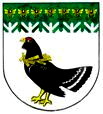 от 10 июня 2021 года № 266О внесении изменений в муниципальную программу «Развитие образования и повышения эффективности реализации молодежной политики Мари-Турекского муниципального района на 2017-2025 годы», утвержденную постановлением администрации Мари-Турекского муниципального района от 09 марта 2021 года № 85В соответствии с Бюджетным кодексом Российской Федерации, постановлением администрации Мари-Турекского муниципального района от 11 февраля 2020 года № 49 «Об утверждении Порядка разработки, реализации и оценки эффективности муниципальных программ Мари-Турекского муниципального района», администрация Мари-Турекского муниципального района Республики Марий Эл п о с т а н о в л я е т:Внести в муниципальную программу «Развитие образования и повышения эффективности реализации молодежной политики Мари-Турекского муниципального района на 2017-2025 годы», утвержденную постановлением администрации Мари-Турекского муниципального района от 09 марта 2021 года № 85 (далее – Муниципальная программа), следующие изменения:1.1. Приложение № 1 к Муниципальной программе «Сведения о показателях (индикаторах) муниципальной программы «Развитие образования и повышения эффективности реализации молодежной политики Мари-Турекского муниципального района на 2017-2025 годы», дополнить строкой 3.4 согласно приложению.1.2. Приложение № 2 к Муниципальной программе «Перечень основных мероприятий муниципальной  программы «Развитие образования и повышения эффективности молодежной политики Мари-Турекского муниципального района на 2017-2025 годы» дополнить строкой 2.6   согласно приложению.1.3. В Приложение №4 к Муниципальной программе «Ресурсное обеспечение реализации муниципальной программы за счет средств бюджета Мари-Турекского муниципального района» внести следующие изменения:строку 2.1 изложить в новой редакции согласно приложению дополнить строкой  2.7 согласно приложению.1.4. Приложение № 9 к Муниципальной программе «Паспорт подпрограммы «Воспитание и социализация детей» муниципальной программы «Развитие образования и повышение эффективности реализации молодежной политики Мари-Турекского муниципального района на 2017-2025 годы» изложить в новой редакции согласно приложению.2. Разместить настоящее постановление на официальном сайте Мари-Турекского муниципального района в информационно-телекоммуникационной сети «Интернет».3. Контроль за исполнением настоящего постановления возложить на заместителя главы администрации Мари-Турекского муниципального района Пехпатрову Г.Н.Сведения о показателях (индикаторах) муниципальной программы «Развитие образования и повышения эффективности  реализации молодежной политики Мари-Турекского муниципального района на 2017-2025 годы»Перечень основных мероприятий муниципальной программы«Развитие образования и повышения эффективности реализации молодежной политики Мари-Турекского муниципального района на 2017-2025 годы»Ресурсное обеспечение реализации муниципальной программы за счет средств бюджета Мари-Турекского муниципального районаПаспортподпрограммы «Воспитание и социализация детей» муниципальной программы «Развитие образования и повышение эффективности реализации молодежной политики Мари-Турекского муниципального района на 2017 - 2025 годы»I. Общая характеристика сферы реализации подпрограммыВ связи с меняющимися ориентирами образования возникает необходимость изменения и системы дополнительного образования детей, которая не только располагает возможностями по развитию интересов, склонностей, способностей обучающихся, но и стремится к их полноценной реализации. Сегодня в Мари-Турекском муниципальном районе (далее – муниципальный район) наибольшее количество детей охвачено программами физкультурно-спортивной и художественно-эстетической направленностей. Несомненно, имеется потенциал и ресурсы для расширения перечня направленностей дополнительного образования.  В муниципальном районе образовательные услуги, оказываемые организацией дополнительного образования, осуществляются на базе Муниципального учреждения дополнительного образования «Мари-Турекский центр дополнительного образования». В 2017 году осуществляет свою деятельность по 6 направлениям: научно-техническое (51 уч-ся); социально-педагогическое (245 обуч-ся); художественное (292 обуч-ся); естественнонаучное (30 обуч-ся); туристско-краеведческое (113 обуч-ся); физкультурно-спортивное (389 обуч-ся). Всего работает 46 объединений и секций, в которых обучается 1120 обучающихся.В 12 общеобразовательных организациях муниципального района дополнительным образованием охвачено 1839 обучающихся. Процент посещаемости кружков составляет 88% от общего числа обучающихся в районе.В настоящее время организация дополнительного образования являюеся важным компонентом образовательного пространства муниципального района, выполняя не только обучающую, но, в качестве приоритетной, воспитательную функцию, направленную на формирование социокультурных компетентностей личности, что в полной мере позволяет реализовать задачи, поставленные перед системой образования в целом.Организация летнего отдыха и оздоровления детей с целью сохранения и укрепления здоровья детского населения тоже является одной из наиболее важных проблем. На сегодняшний день сформирована нормативная правовая база в сфере отдыха и оздоровления детей, отвечающая установленным требованиям и регламентирующая полномочия органов местного самоуправления муниципального района.К полномочиям администрации Мари-Турекского муниципального района в сфере отдыха и оздоровления детей относится:- предоставление детям в возрасте 7 - 15 лет путевок, в организации, обеспечивающие отдых и оздоровление, совершенствование нормативно правовой базы;- деятельность уполномоченного органа по организации отдыха и оздоровления детей;- взаимодействие с межведомственной комиссией по организации отдыха, оздоровления, занятости детей, подростков и молодежи;- подготовка кадров, повышение квалификации специалистов, занимающихся организацией отдыха и оздоровления детей.В период летних каникул организованными формами занятости, отдыха и оздоровления в 2017 году было охвачено 96 % от общего количества обучающихся школ муниципального района.В целях реализации мероприятий федерального проекта «Успех каждого ребенка» национального проекта «Образование», утвержденного протоколом президиума Совета при Президенте Российской Федерации по стратегическому развитию и национальным проектам от 3 сентября 2018 г. №10, в целях обеспечения равной доступности качественного дополнительного образования в Мари-Турекском муниципальном районе реализуется система персонифицированного финансирования дополнительного образования детей, подразумевающая предоставление детям сертификатов дополнительного образования. С целью обеспечения использования сертификатов дополнительного образования Муниципальное учреждение «Отдел образования и по делам молодежи администрации Мари-Турекского муниципального района Республики Марий Эл» руководствуется региональными Правилами персонифицированного финансирования дополнительного образования детей и ежегодно принимает программу персонифицированного финансирования дополнительного образования детей в Мари-Турекском муниципальном районе. II. Приоритеты, цели, задачи государственной политики в сфере реализации подпрограммы. Показатели, ожидаемые результаты  и сроки реализации подпрограммыНа среднесрочную перспективу в области воспитания и социализации детей поставлены следующие приоритеты:развитие потенциала учреждений сферы дополнительного образования и молодежной политики, создание среды открытого дополнительного образования для позитивной социализации и самореализации детей и молодежи;разработка и внедрение инновационных механизмов сетевого взаимодействия организаций дополнительного, общего и профессионального образования;подготовка квалифицированных кадров, владеющих современными педагогическими технологиями в области воспитания 
и дополнительного образования с учетом особенностей и специфики деятельности;подготовка руководителей учреждений сферы дополнительного образования и молодежной политики, молодежных и детских общественных объединений в области менеджмента и маркетинга. обеспечение права ребенка на полноценный отдых с учетом социально-экономических условий;создание финансово-экономических, организационных, медицинских, социально-правовых механизмов, обеспечивающих стабилизацию и развитие инфраструктуры детского отдыха;развитие и совершенствование новых форм и моделей оздоровления, отдыха и занятости детей и молодежи. Целью подпрограммы является создание условий для самореализации и гражданской идентификации, доступного отдыха и оздоровления детей и молодежи муниципального района.Задачи подпрограммы: обеспечение доступного и качественного дополнительного образования для детей и молодежи;обеспечение функционирования системы персонифицированного финансирования, обеспечивающей свободу выбора образовательных программ, равенство доступа к дополнительному образованию за счет средств бюджетов бюджетной системы, легкость и оперативность смены осваиваемых образовательных программ;создание условий для полноценного оздоровления, отдыха и занятости детей и молодежи.Решение данных задач будет измеряться следующими показателями:«доля детей в возрасте 5 - 18 лет, охваченных программами дополнительного образования, от общего количества детей в возрасте 5 - 18 лет, проживающих на территории муниципального района» характеризует доступность услуг дополнительного образования детей. Конструкция показателя и методика его расчета включает как бесплатные, так и платные услуги дополнительного образования детей; «доля детей и подростков, в возрасте 7 - 15 лет, охваченных организованными формами оздоровления, отдыха и занятости, от общего количества детей и молодежи, проживающих на территории муниципального района»  характеризует доступность для детей возможности оздоровления и отдыха в различных учреждениях отдыха и оздоровления, обеспеченных современными условиями (оборудование, технологии, содержание, подготовленный педагогический состав), а также для молодежи возможность участия в различныхформах занятости в свободное от учебы время;«доля детей в возрасте от 5 до 18 лет, использующих сертификаты дополнительного образования» характеризует степень внедрения механизма персонифицированного финансирования и доступность дополнительного образования.Определяется отношением числа детей в возрасте от 5 до 18 лет, использующих сертификаты дополнительного образования, к общей численности детей в возрасте от 5 до 18 лет, проживающих на территории муниципального района.Рассчитывается по формуле: , где:С – доля детей в возрасте от 5 до 18 лет, использующих сертификаты дополнительного образования; – общая численность детей, использующих сертификаты дополнительного образования. – численность детей в возрасте от 5 до 18 лет, проживающих на территории муниципального района.Реализация подпрограммы в 2017-2025 годах будет осуществляться в 2 этапа: 1 этап 2017 - 2020 годы; 2 этап 2021 - 2025 годы.На 1 этапе будут реализованы следующие стратегические проекты в области молодежной политики и воспитания детей: - созданы условия для развития инфраструктуры организации дополнительного образования с целью формирования открытого дополнительного образования для позитивной социализации и самореализации детей и молодежи; - созданы условия и найдены новые формы для полноценного отдыха и оздоровления детей и подростков.На 2 этапе предстоит завершить начатые на первом этапе проекты в области создания современной инфраструктуры дополнительного образования и социализации детей и молодежи для формирования у обучающихся социальных компетенций, гражданских установок, культуры здорового образа жизни, функциональной грамотности. По итогам 2 этапа реализации подпрограммы к 2025 году: - будет развита инфраструктура организации дополнительного образования и сферы молодежной политики; - увеличено количество детей и молодежи, охваченных дополнительным образованием и организованными формами отдыха, оздоровления, и занятости в каникулярное и свободное от учебы время.III. Основные мероприятия подпрограммы  Подпрограмма включает в себя 6 основных мероприятий.Мероприятие «Обеспечение деятельности муниципальных организаций дополнительного образования детей» включает одно подмероприятие «расходы на обеспечение деятельности учреждений по внешкольной работе с детьми».В рамках данного мероприятия будут обеспечены: финансирование муниципальных заданий на реализацию программ дополнительного образования детей и молодежи; развитие, кадровое обеспечение инфраструктуры организации дополнительного образования и молодежной политики; расширение спектра направленностей дополнительного образования с учетом социального запроса.Основное мероприятие направлено на достижение показателя «доля детей в возрасте 5-18 лет, охваченных программами дополнительного образования, от общего количества детей в возрасте 5-18 лет, проживающих на территории муниципального района».Реализация основного мероприятия будет осуществляться на протяжении всего периода действия муниципальной программы с 2017 по 2025 год.2. Мероприятие «Осуществление государственных полномочий по предоставлению мер социальной поддержки по оплате жилищно-коммунальных услуг некоторым категориям граждан» включает в себя подмероприятие «субвенции на осуществление государственных полномочий по предоставлению мер социальной поддержки по оплате жилищно-коммунальных услуг некоторым категориям граждан».В рамках реализации данного мероприятия планируется обеспечение социальной поддержкой по оплате жилья и коммунальных услуг отдельным категориям граждан, работающих и проживающих в сельской местности.Основное мероприятие направлено на достижение показателя«доля граждан, работающих и проживающих в сельской местности, получающих социальную поддержку по оплате жилья и коммунальных услуг к общей численности педагогов, проживающих и работающих в сельской местности».Мероприятие «Организация и обеспечение оздоровления и отдыха детей» включает в себя следующие подмероприятия:субсидии на обеспечение организации отдыха детей в каникулярное время, включая мероприятия по обеспечению безопасности их жизни и здоровьясубвенции на осуществление государственных полномочий по организации и обеспечению оздоровления и отдыха детей, обучающихся в муниципальных общеобразовательных организациях, в организациях отдыха детей и их оздоровления в части расходов на предоставление субсидий на организацию отдыха и оздоровления детей, обучающихся в муниципальных общеобразовательных организациях;субвенции на осуществление государственных полномочий по организации и обеспечению оздоровления и отдыха детей, обучающихся в муниципальных общеобразовательных организациях, в организациях отдыха детей и их оздоровления в части расходов на организационно-техническое обеспечение переданных отдельных государственных полномочий;Реализация основного мероприятия направлена на достижение целевого показателя«доля детей и подростков, в возрасте 7 - 15 лет, охваченных организованными формами оздоровления, отдыха и занятости, от общего количества детей и подростков, проживающих на территории муниципального района».4. Мероприятие «Организация профилактики безнадзорности и правонарушений несовершеннолетних» Для реализации данного мероприятия будут обеспечены:- организационные практические мероприятия по предупреждению безнадзорности и правонарушений несовершеннолетних;- организация занятости подростков;- повышение эффективности взаимодействия субъектов профилактики правонарушений среди несовершеннолетних; -совершенствование системы воспитательной работы со всеми категориями молодежи;- спортивно-массовая работа;- правовая защита несовершеннолетних.  Данное мероприятие включает в себя подмероприятие «Профилактика безнадзорности и правонарушений несовершеннолетних».Реализация основных мероприятий направлена на достижение целевых показателей:«доля детей в возрасте 5 - 18 лет, охваченных программами дополнительного образования, от общего количества детей в возрасте 5 - 18 лет, проживающих на территории муниципального района»;«доля детей и подростков, в возрасте 7 - 15 лет, охваченных организованными формами оздоровления, отдыха и занятости, от общего количества детей и подростков, проживающих на территории муниципального района» характеризует доступность для детей возможности оздоровления и отдыха в различных учреждениях отдыха и оздоровления, обеспеченных современными условиями (оборудование, технологии, содержание, подготовленный педагогический состав), а также для молодежи возможность участия в различныхформах занятости в свободное от учебы время.5. Мероприятие «Обеспечение функционирования системы персонифицированного финансирования дополнительного образования детей»:- внедрение и обеспечение функционирования системы персонифицированного финансирования дополнительного образования детей, подразумевающей предоставление детям сертификатов дополнительного образования с возможностью использования в рамках системы персонифицированного финансирования дополнительного образования детей.- методическое и информационное сопровождение поставщиков услуг дополнительного образования, независимо от их формы собственности, семей и иных участников системы персонифицированного финансирования дополнительного образования детей.Реализация основного мероприятия направлена на достижение целевого показателя:«доля детей в возрасте от 5 до 18 лет, использующих сертификаты дополнительного образования»IV Обоснование объема финансовых ресурсов, необходимых для реализации подпрограммыОбъем бюджетных ассигнований подпрограммы составит 70142,9 тыс. рублей. Объемы бюджетных ассигнований уточняются ежегодно при формировании бюджета муниципального района на очередной финансовый год и плановый период».МАРИЙ ЭЛ РЕСПУБЛИКЫНМАРИЙ ТУРЕК МУНИЦИПАЛЬНЫЙ РАЙОНЫНАДМИНИСТРАЦИЙЖЕАДМИНИСТРАЦИЯМАРИ-ТУРЕКСКОГО МУНИЦИПАЛЬНОГО РАЙОНАРЕСПУБЛИКИ МАРИЙ ЭЛАДМИНИСТРАЦИЯМАРИ-ТУРЕКСКОГО МУНИЦИПАЛЬНОГО РАЙОНАРЕСПУБЛИКИ МАРИЙ ЭЛПУНЧАЛПОСТАНОВЛЕНИЕПОСТАНОВЛЕНИЕГлава администрацииМари-Турекского муниципального районаГлава администрацииМари-Турекского муниципального районаС.Ю.РешетовС.Ю.РешетовПриложение №1к муниципальной программе «Развитие образования и повышения эффективности  реализации молодежной политики Мари-Турекского муниципального района на 2017-2025 годы»(в редакции постановления от 10.06.2021 года №266)№п/п№п/пПоказатель (наименование)Ед. измеренияЗначение показателейЗначение показателейЗначение показателейЗначение показателейЗначение показателейЗначение показателейЗначение показателейЗначение показателейЗначение показателейЗначение показателей№п/п№п/пПоказатель (наименование)Ед. измерения2017201820192019202020212022202320242025112345667891011123.4.3.4.Доля детей в возрасте от 5 до 18 лет. Имеющих право на получение дополнительного образования в рамках системы персонифицированного финансирования в общей численности детей в возрасте от 5 до 18 лет%0,00,00,00,00,02525303535Приложение №2к муниципальной программе «Развитие образования и повышения эффективности реализации молодежной политики Мари-Турекского муниципального района на 2017-2025 годы»(в редакции постановления от 10.06.2021 года №266)Приложение №2к муниципальной программе «Развитие образования и повышения эффективности реализации молодежной политики Мари-Турекского муниципального района на 2017-2025 годы»(в редакции постановления от 10.06.2021 года №266)Приложение №2к муниципальной программе «Развитие образования и повышения эффективности реализации молодежной политики Мари-Турекского муниципального района на 2017-2025 годы»(в редакции постановления от 10.06.2021 года №266)Приложение №2к муниципальной программе «Развитие образования и повышения эффективности реализации молодежной политики Мари-Турекского муниципального района на 2017-2025 годы»(в редакции постановления от 10.06.2021 года №266)Приложение №2к муниципальной программе «Развитие образования и повышения эффективности реализации молодежной политики Мари-Турекского муниципального района на 2017-2025 годы»(в редакции постановления от 10.06.2021 года №266)Приложение №2к муниципальной программе «Развитие образования и повышения эффективности реализации молодежной политики Мари-Турекского муниципального района на 2017-2025 годы»(в редакции постановления от 10.06.2021 года №266)Приложение №2к муниципальной программе «Развитие образования и повышения эффективности реализации молодежной политики Мари-Турекского муниципального района на 2017-2025 годы»(в редакции постановления от 10.06.2021 года №266)№п/пНаименование основного мероприятияОтветственный исполнительСрокСрокОжидаемый непосредственный результат (краткое описание)Последствия нереализации ведомственной Целевой программыСвязь с показателями подпрограммы№п/пНаименование основного мероприятияОтветственный исполнительНачало реализацииОкончание реализацииОжидаемый непосредственный результат (краткое описание)Последствия нереализации ведомственной Целевой программыСвязь с показателями подпрограммы123456782.6Обеспечение функционирования системы персонифицированного финансирования дополнительного образования детей МУ « Отдел образования и по делам молодежи администрации Мари-Турекского  муниципального района»20212025Выделение субвенций  бюджету муниципального района в размере, необходимом для реализации основных общеобразовательных программ в части финансирования расходов на оплату  работников учреждений по внешкольной  работе с детьми  Доля детей в возрасте 5-18 лет, охваченных  программами дополнительного образования, от общего количества детей в возрасте  5-18 лет, проживающих на территории  Мари-Турекского муниципального района Приложение №4к муниципальной программе «Развитие образования и повышения эффективности реализации молодежной политики Мари-Турекского муниципального района на 2017-2025 годы»(в редакции постановления от 10.06.2021 года №266)статусНаименование муниципальной программы, подпрограммы, ведомственной  целевой программы, основного мероприятияОтветственный исполнительКод бюджетной классификацииРасходы (тыс. рублей) по годамРасходы (тыс. рублей) по годамРасходы (тыс. рублей) по годамРасходы (тыс. рублей) по годамРасходы (тыс. рублей) по годамРасходы (тыс. рублей) по годамРасходы (тыс. рублей) по годамстатусНаименование муниципальной программы, подпрограммы, ведомственной  целевой программы, основного мероприятияОтветственный исполнительКод бюджетной классификации2019202020212022202320242025Основное мероприятие 2.1. «Обеспечение деятельности  муниципальных организаций  дополнительного образования детей»Расходы на обеспечение деятельности учреждений по внешкольной  работе с детьмиМУ «Отдел образования и по делам молодежи администрации Мари-Турекского муниципального района»974070301201290606118643,99695,97385,28434,68434,68434,68434,6062.8Обеспечение функционирования  системы персонифицированного финансирования дополнительного образования  детейМУ «Отдел образования и по делам молодежи администрации Мари-Турекского муниципального района»974070301201291600000,00,02596,50,00,00,00,0Приложение № 9к муниципальной программе «Развитиеобразования и повышение эффективностиреализации молодежной политикиМари-Турекского муниципального районана 2017 - 2025 годы»Ответственный исполнитель подпрограммы-Муниципальное учреждение «Отдел образования и по делам молодежи администрации Мари-Турекского муниципального района»Соисполнители подпрограммы-отсутствуютУчастники подпрограммы-Образовательные организацииЦели подпрограммы--Развитие потенциала организаций дополнительного образования, создание среды открытого дополнительного образования для позитивной социализации и самореализации детей;развитие инфраструктуры оздоровительных учреждений; поиск новых форм и методов отдыха и оздоровления детей и подростков.Задачи подпрограммы-------- Обеспечение доступного и качественного дополнительного образования для детей 
и молодежи.Целевые индикаторы и показатели подпрограммы--- Доля детей в возрасте 5-18 лет, охваченных программами дополнительного образования, от общего количества детей в возрасте 5 – 18 лет, проживающих на территории Мари-Турекского муниципального района;Доля детей и подростков в возрасте 7-15 лет, охваченных формами отдыха и оздоровления от общего количества детей и подростков в возрасте 7-15 лет, проживающих на территории Мари-Турекского муниципального района;Охват детей в возрасте от 5 до 18 лет, имеющих право на получение дополнительного образования в рамках системы персонифицированного финансирования Этапы и сроки реализации подпрограммы-Сроки реализации - 2017 - 2025 годы:Объемы финансирования подпрограммы-Объём финансирования из бюджета Мари-Турекского муниципального района составит 70142,9  тыс. рублей;2017 год –8064,4 тыс. рублей2018 год – 8999,7 тыс. рублей2019 год – 10315,2 тыс. рублей2020 год – 10638,8 тыс. рублей2021 год – 11285,7 тыс. рублей2022 год – 9551,7 тыс. рублей2023 год – 9450,5 тыс. рублей2024 год  - 9450,5 тыс. рублей2025 год – 9450,5 тыс. рублейОбъемы бюджетных ассигнований уточняются ежегодно при формировании бюджета Мари-Турекского муниципального района на очередной финансовый год и плановый период.Ожидаемые результаты реализации подпрограммы--- развитие инфраструктуры организаций дополнительного образования детей и сферы молодежной политики; расширение спектра направленностей дополнительного образования с учетом социального запроса;расширение сети и современных форм и моделей организации летнего отдыха, оздоровления и занятости детей, подростков и учащейся молодежи;